                                                                                   Директору МБОУ «СШ № 12»г. НижневартовскаО.А. Лещинской________________________________________          					                       ФИО родителя (законного представителя)                                                                                   обучающегосяпроживающей (проживающего) по адресу: улица __________________________________,дом ______________, квартира ____________,дом. телефон ___________________________, моб. телефон ___________________________заявление.Прошу Вас предоставить моему ребенку, ____________________________________________________________________________________, ФИО обучающегося (обучающейся)обучающемуся (обучающейся) ____________ класса, на период 2023-2024 учебного года питание в школе в соответствии с выбранной мною формой (каждый из выбранных приемов пищи отметить):  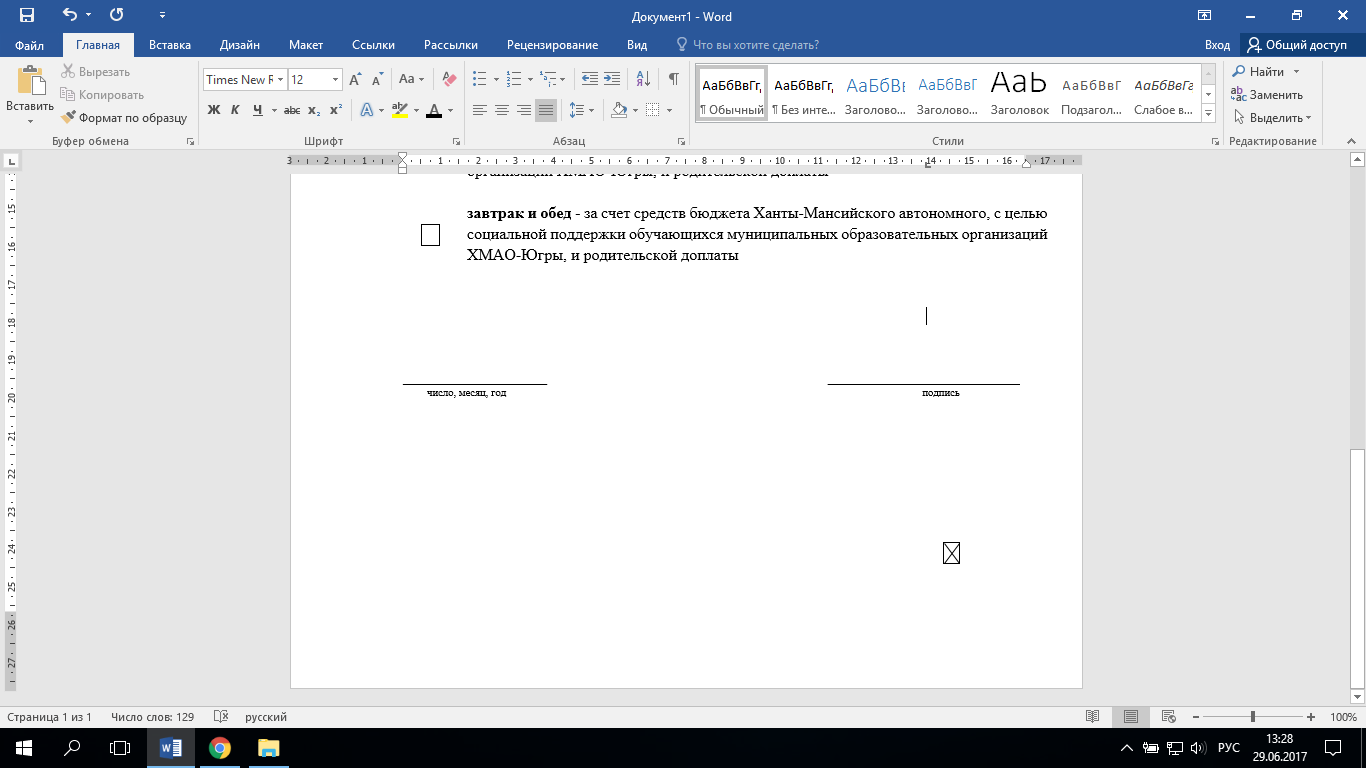 от иных видов питания отказываюсь     31.08.2023г.					                                   ________________________         число, месяц, год									подпись                                                                                                                                                                     Директору МБОУ «СШ №  12»г. НижневартовскаО.А. Лещинской__________________________________________							ФИО родителя (законного представителя) обучающегосяпроживающей (проживающего) по адресу: улица ___________________________________________,дом ____________, квартира ________________.дом. телефон _____________________________, моб. телефон _____________________________заявление.Прошу Вас предоставить моему ребенку,_____________________________________________________________________________, ФИО обучающегося (обучающейся)обучающемуся (обучающейся) ____________ класса, относящемуся к категории обучающихся_____________________________________________ , на период 2023-2024 учебного                                  наименование категории, имеющей право на соц. Поддержку (из многодетных семьи, из малоимущей семьи, детей-сирот,с ограниченными возможностями здоровья, детей-инвалидов,детей участниковспециальной военной операции, проводимой на территории ДНР, ЛНР и Украины,детей граждан РВ, призванныхна военную службу по мобилизации ВС РФ)года бесплатное двухразовое горячее питание (завтрак и обед) в качестве социальной поддержки за счет средств бюджета ХМАО-Югры  в сумме 398 рубль 00 копеек в день.Дополнительно (отметить нужный вариант):31.08.2023г.число, месяц, год					______________________								подпись питание только за счёт средств бюджета Ханты-Мансийского автономного округа - Югры и бюджета г. Нижневартовска, с целью социальной поддержки обучающихся муниципальных образовательных организаций на сумму 160 рублей в день (1-4 классы);питание только за счет средств муниципального бюджета (данный вид питания не является полноценным горячим завтраком) на сумму 48,28  рублей в день (5-11 классы)горячий завтрак – 158 рублей в день: за счет средств муниципального бюджета – 48, 28 рублей в день  и родительской доплаты в сумме 109,72 руб. (5-11 кл.)обед - за счет средств  родительской платы в сумме 163 руб. в день (1-4 классы), 200 руб. (5-11 классы)Итого выбираю следующий режим питания моего ребенка в образовательной организации (подчеркнуть нужный вариант):-  одноразовый прием пищи-  двухразовый прием пищи-  трехразовый прием пищиПрошу предоставить полдник за счет средств родительской платы в сумме -______рублей в день.Отказываюсь от полдника за счет средств родительской платы в сумме -____рублей в день.Итого выбираю следующий режим питания моего ребенка в образовательной организации (подчеркнуть нужный вариант):-  двухразовый прием пищи-  трехразовый прием пищи